EaD Comprehensive Lesson Plansor    0248043888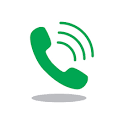 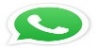    NAME OF TEACHER: …………………………………………………                          WEEK ENDING……03/02/2023……………  NUMBER ON ROLL: …………………………………………………                             SUBJECT… ICT  DURATION: …………………………………………………………....                              REFERENCE…ICT SYLLABUS(CRDD,2007),  ICT FOR JHS ……   FORM……………..BASIC 8……………                                                                 WEEK……………4……..Name of Teacher:                                                                       School:                                                                       District: DAY/DURATIONTOPIC/SUB-TOPIC/ASPECTOBJECTIVES/R.P. KTEACHER-LEARNER ACTIVITIEST/L MATERIALSCORE POINTSEVALUATION AND REMARKSTUESDAY9:15AM - 10:25AM      70minTopic: Communicating through the Internet Sub Topic: Composing and Sending of Emails Objectives By the end of the lesson, pupils will be able to; compose and send E-mail messages RPK Pupils have been taught the concept of email in previous lessons Introduction. Revise pupils RPK on the concept of email. Activities Guide pupils to compose and send short email messages Pupils practice composing and sending messages.Conclusion Summarize lesson activities and engage pupils to recap key points from the lesson. 1. A set of computers with internet access 2. Pupils Text book 3. A Smart Cell Phone Composing and Sending of Emails - Steps 1. Log into your email account 2. Click on the mail box option of your account window 3. Click on Compose or New button/tab to open the compose screen 4. Type the correct email address of the intended recipient in the to field 5. Type the title of the message in the subject box 6. Type the message body (actual message) in the text box to compose the mail 7. Click on send and wait for the confirmation message ‘email sent successful’ 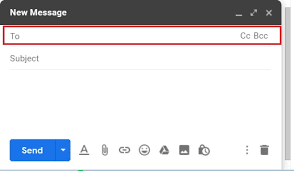 Evaluation Pupils to;Compose and send emails through appropriate steps THURSDAY9:15AM – 10:25AM70minsTopic: Communicating through the Internet Sub Topic: Importance of EmailObjectives By the end of the lesson, pupils will be able to; explain the importance of using E-mail RPK Pupils have been taught the concept of email in previous lessonsIntroduction. Revise pupils RPK on the concept of email. Activities Discuss the importance of email with pupils in class. Conclusion Summarize lesson activities and engage pupils to recap key points from the lesson. 1. A set of computers with internet access 2. Pupils Text book 3. A Smart Cell Phone Importance of Using Email • to send Job Application • for Official information • for Communication etc. 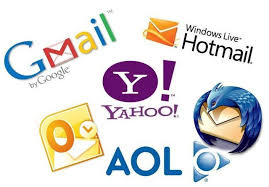 Exercise;Explain the importance of email 